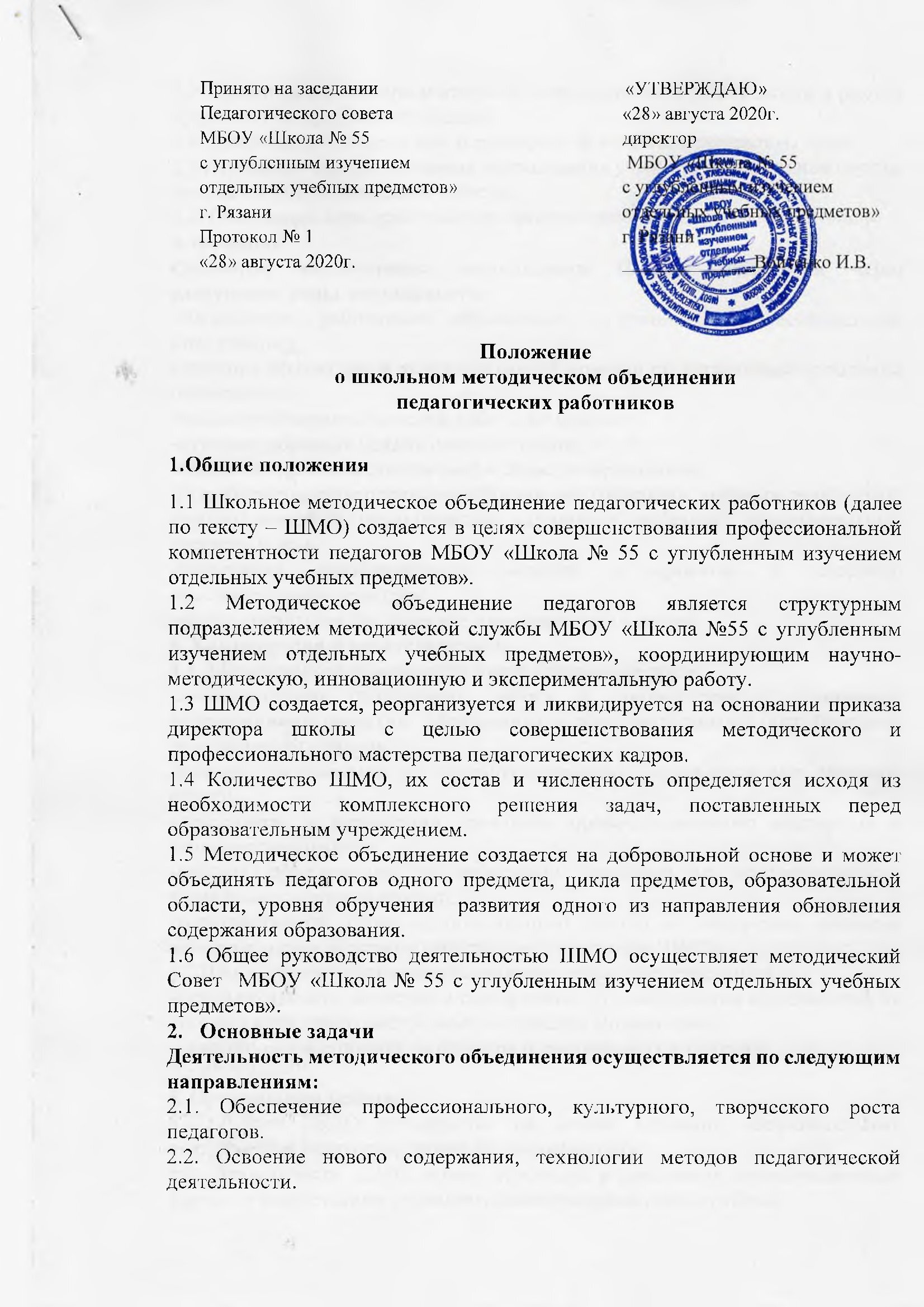 2.3. Организация экспериментальной, инновационной деятельности в рамках предмета или предметной области.2.4. Создание атмосферы ответственности за конечные результаты труда.2.5 Изучение и анализ состояния преподавания учебного предмета или группы предметов образовательной области.2.6. Обобщение и распространение прогрессивного педагогического опыта.3. ФункцииОсновные направления деятельности ШМО реализуется через следующие виды деятельности:-обеспечение работников образования актуальной профессиональной информацией;-оказание эффективной консультативной помощи по актуальным проблемам образования;-анализ учебно-методической работы по предмету;-изучение образцов педагогического опыта;-освоение новейших достижений в области образования;-разработка нового содержания образования (программ, методик, технологий, учебных пособий, дидактических материалов, цифровых образовательных ресурсов и др.);-трансляция апробированных моделей и проектов в массовую образовательную практику;-научно-методическое освоение инновационного опыта.4. Компетенция и ответственность 4.1. Методическое объединение имеет следующие права:-самостоятельно планировать работу в соответствии с основными направлениями развития  образования и образовательными потребностями педагогических кадров;-вносить предложения по совершенствованию деятельности методической службы;-участвовать в проведении конкурсов профессионального мастерства и методической работы;-вносить предложения по аттестации педагогов на соответствующие квалификационные категории;-ходатайствовать перед администрацией школы о поощрении наиболее активных и результативно работающих участниках ШМО;4.2.Школьное методическое объединение несет ответственность за:-результативность, качество и своевременность выполнения возложенных на него функций, предусмотренных настоящим Положением;-качество разработанных материалов и внедрение их в практику.5. Организация работы5.1. Работа ШМО планируется на основе изучения образовательных потребностей педагогов, уровня их квалификации.5.2. Деятельность ШМО может строиться в различных организационных формах в соответствии с приоритетными направлениями работы: -заседания, посвященные вопросам методики обучения учащихся;-творческие отсчеты педагогов;-открытые уроки, мастер-классы, внеклассные мероприятия;-творческие группы по отдельным направлениям работы;-лекции, доклады, сообщения и дискуссии по методикам обучения и воспитания, вопросам общей педагогики и психологии;-взаимопосещение уроков;-консультации;-школы педагогического опыта;-педагогические мастерские и др.5.3. ШМО планирует свою работу на учебный год.5.4. Периодичность заседаний ШМО, занятий в других организационных формах определяется  руководителем ШМО, методическим Советом и должна обеспечивать качественное решение поставленных задач.5.5.Заседания ШМО протоколируют (указываются вопросы, обсуждаемые МО, фиксируются принимаемые решения, рекомендации).  5.6. ШМО подотчетно методической службе МБОУ «Школа № 55 с углубленным изучением отдельных учебных предметов».6.Документация и отчетность ШМО6.1. Положение  о ШМО.6.2. Приказ о назначении руководителя ШМО.6.3. Картотека нормативных  документов.6.4. Анализ  работы ШМО за прошлый учебный год.6.5. План работы ШМО.6.6. Протоколы заседаний ШМО на текущий учебный год.6.7. Банк данных о педагогах: количественный и качественный состав (возраст, образование, специальность, преподаваемый предмет, общий и педагогический стаж, квалификационная категория, награды, звания, сведения о темах самообразования) .6.8. График прохождения аттестации (на текущий год и перспективный).6.9. График повышения квалификации.6.10. Информация об учебных программах и их учебно-методическом обеспечении. 6.11. Утвержденные авторские программы педагогов-членов ШМО.6.12. Анализ деятельности ШМО представляется представителю методического Совета в конце учебного года.7.Критерии оценки работы ШМО7.1. Рост удовлетворенности педагогов собственной деятельностью.7.2. Высокая заинтересованность  педагогов в творчестве и инновациях.7.3. Положительная динамика качества обучения.7.4. Владение  современными  образовательными технологиями.7.5. Диссеминация передового опыта. 